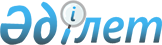 Об установлении квоты для трудоустройства инвалидов в размере от двух до четырех процентов от численности рабочих мест без учета рабочих мест на тяжелых работах, работах с вредными, опасными условиями труда в Аршалынском районе
					
			Утративший силу
			
			
		
					Постановление акимата Аршалынского района Акмолинской области от 26 декабря 2017 года № А-367. Зарегистрировано Департаментом юстиции Акмолинской области 15 января 2018 года № 6340. Утратило силу постановлением акимата Аршалынского района Акмолинской области от 20 апреля 2022 года № А-94
      Сноска. Утратило силу постановлением акимата Аршалынского района Акмолинской области от 20.04.2022 № А-94 (вводится в действие по истечении десяти календарных дней после дня его первого официального опубликования).
      В соответствии с подпунктом 1) пункта 1 статьи 27 Закона Республики Казахстан от 6 апреля 2016 года "О занятости населения", приказом Министра здравоохранения и социального развития Республики Казахстан от 13 июня 2016 года № 498 "Об утверждении Правил квотирования рабочих мест для инвалидов" (зарегистрирован в Реестре государственной регистрации нормативных правовых актов № 14010), акимат Аршалынского района ПОСТАНОВЛЯЕТ:
      1. Установить квоту для трудоустройства инвалидов в размере от двух до четырех процентов от численности рабочих мест без учета рабочих мест на тяжелых работах, работах с вредными, опасными условиями труда в Аршалынском районе, организациям со списочной численностью работников:
      от пятидесяти до ста человек – в размере двух процентов списочной численности работников;
      от ста одного до двухсот пятидесяти человек – в размере трех процентов списочной численности работников;
      свыше двухсот пятидесяти одного человека – в размере четырех процентов списочной численности работников.
      2. Контроль за исполнением настоящего постановления возложить на заместителя акима Аршалынского района Баяжума А.
      3. Настоящее постановление вступает в силу со дня государственной регистрации в Департаменте юстиции Акмолинской области и вводится в действие со дня официального опубликования.
					© 2012. РГП на ПХВ «Институт законодательства и правовой информации Республики Казахстан» Министерства юстиции Республики Казахстан
				
      Аким Аршалынского района

А.Тайжанов
